Babenhausen, Samstag 13.04.2024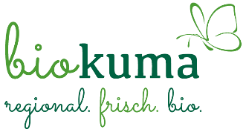 Biokuma GmbH87727 BabenhausenAuf der Wies 21Kevin Beutekamp & Merit KraftTel.:08333 / 9466244Fax:08333 / 9466245Tel.:0160 / 97357967
lieferung@biokuma.dewww.biokuma-shop.deinfo@biokuma.de	www.biokuma.de	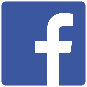 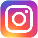 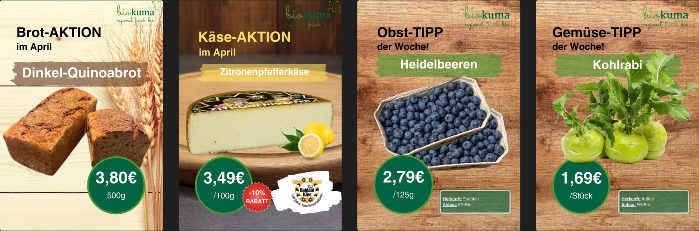 Angebot für LieferungKW 16/2024Bestell- und Liefertage hier… so wird bestellt | Biokuma Webshop für Bio Lebensmittel (biokuma-shop.de)Kundenname: zusätzliche Wünsche zur Bestellung:Obst & Gemüse:Backtheke:Käsetheke:BestellungInfoGemüse A-ZEinheitPreis Verband HerkunftKlasseNEUAuberginen violett 200-400gkg9,90 €DemeterDeutschlandregionalBlumenkohlSt5,99 €EG-BioItalienBroccoli +250gkg5,90 €EG-BioItalienChicoree100g1,49 €DemeterDeutschlandregionalChinakohl 800-1000gkg6,90 €DemeterItalienFenchel 200-400gkg4,90 €EG-BioItalienGrünkohlkg9,90 €DemeterDeutschlandregionalAKTIONSchlangengurken +250gSt1,49 €EG-BioSpanienGurken - Landgurken +300gkg4,90 €EG-BioSpanienNEUGurken - Minigurken +130gkg12,90 €DemeterDeutschlandregionalIngwer100g1,79 €EG-BioPeruKartoffeln Beutel 2,5kg regional:Kartoffel v.f.k Biohof Krimbacher2,5kg6,99 €BiolandDeutschlandregionalKartoffel f.k Biohof Krimbacher2,5kg6,99 €BiolandDeutschlandregionalKartoffeln lose:Butterkartoffel gew. poliert (kleine mit dünner Schale) kg3,90 €BiolandDeutschlandBayernKartoffel f.k +35mmkg3,90 €DemeterDeutschlandregionalKartoffel v.f.k +35mmkg3,90 €DemeterDeutschlandregionalKartoffel m.k +35mmkg3,90 €DemeterDeutschlandregionalNEUFrühkartoffel f.k Nicola +35mmkg3,90 €EG-BioItalienNEUFrühkartoffel v.f.k Universa +35mmkg3,90 €EG-BioItalienKnoblauch weiß100g1,79 €DemeterItalienAKTIONKohlrabi weiß +250gSt1,69 €EG-BioItalienKräuter im Bund (weitere Sorten auf Anfrage):NEUBärlauch ca.40gBund1,99 €DemeterDeutschlandBa-WüKoriander ca. 40gBund2,79 €BiolandDeutschlandBayernPetersilie glatt ca. 50gBund2,79 €DemeterDeutschlandregionalPetersilie kraus ca. 50gBund2,79 €DemeterDeutschlandregionalSchnittlauch ca. 25gBund2,79 €DemeterDeutschlandregionalZitronengras ca. 50gBund2,79 €EG-BioUgandaKIPEPEOKräuter-Töpfe:Basilikum-TopfTopf2,79 €BiolandDeutschlandBa-WüKoriander-TopfTopf2,79 €BiolandDeutschlandBa-WüMinze-TopfTopf2,79 €BiolandDeutschlandBa-WüPetersilie glatt-TopfTopf2,79 €BiolandDeutschlandBa-WüPetersilie kraus-TopfTopf2,79 €BiolandDeutschlandBa-WüRosmarin-TopfTopf2,79 €BiolandDeutschlandBa-WüSchnittlauch-Topf Topf2,79 €BiolandDeutschlandBa-WüThymian-TopfTopf2,79 €BiolandDeutschlandBa-WüKresse SchaleSchale1,49 €DemeterDeutschlandBayernKurkuma - Gelbwurz100g1,99 €EG-BioPeruKürbis Hokkaido orange 500-600gkg6,90 €EG-BioSüdafrikaAKTIONLauchkg5,90 €DemeterDeutschlandregionalLauchzwiebeln +10mmBund3,79 €DemeterDeutschlandregionalMangold Blattmangold buntkg9,90 €EG-BioItalienMeerrettich gewaschen100g1,79 €EG-BioDeutschlandBayernMöhren im Bund ca.400-600gBund4,49 €DemeterItalienMöhren gewaschenkg3,90 €DemeterDeutschlandregionalMöhren rot/violett gewaschenkg3,90 €DemeterDeutschlandregionalPaprika grün 50-70mmkg9,90 €EG-BioSpanienPaprika gelb 70-90mmkg9,90 €EG-BioSpanienPaprika rot 70-90mmkg9,90 €EG-BioSpanienPaprika spitz rot kg9,90 €EG-BioSpanienPastinaken gewaschenkg7,90 €DemeterDeutschlandregionalPeperoni rot scharf 100g1,79 €EG-BioSpanienNEUPflanze: Jungpflanze-AubergineTopf5,99 €BiolandDeutschlandBa-WüNEUPflanze: Jungpflanze-Fleischtomate-MaestraTopf5,99 €BiolandDeutschlandBa-WüNEUPflanze: Jungpflanze-Fleischtomate-OchsenherzTopf5,99 €BiolandDeutschlandBa-WüNEUPflanze: Jungpflanze-LandgurkeTopf5,99 €BiolandDeutschlandBa-WüNEUPflanze: Jungpflanze-MinigurkeTopf5,99 €BiolandDeutschlandBa-WüNEUPflanze: Jungpflanze-Paprika-rotTopf5,99 €BiolandDeutschlandBa-WüNEUPflanze: Jungpflanze-Tomate-CherryTopf5,99 €BiolandDeutschlandBa-WüNEUPflanze: Jungpflanze-Tomate-rundTopf5,99 €BiolandDeutschlandBa-WüNEUPflanze: Jungpflanze-SchlangengurkeTopf5,99 €BiolandDeutschlandBa-WüNEUPflanze: Jungpflanze-ZucchiniTopf5,99 €BiolandDeutschlandBa-WüPilze Austernpilze mit Fuß100g1,79 €BiolandDeutschlandPilze Champignon100g1,49 €BiolandDeutschlandAKTIONPilze Kräuterseitlinge 100g2,49 €BiolandDeutschlandregionalPilze Shiitake100g2,99 €DemeterDeutschlandRadicchio rot +300gkg7,90 €EG-BioItalienRadieschen rot rund +200gBund3,49 €DemeterDeutschlandregionalRettich rot im Bund ca.600g / 4-5St.Bund4,79 €DemeterDeutschlandregionalRettich schwarz rund 40-80mmkg4,90 €DemeterDeutschlandregionalRettich weiß ca.300gSt3,99 €DemeterItalienRote Bete gewaschenkg4,90 €DemeterDeutschlandregionalRote Bete gegart vacuumiert 500g500g3,49 €DemeterDeutschlandRotkohl 800-1300gkg3,90 €DemeterDeutschlandRotkohl mit Apfel verzehrfertig500g4,49 €DemeterDeutschlandRucola lose100g2,79 €BiolandDeutschlandBayernSalat-Mix Asia-Salat oder Baby-Leaf lose100g3,49 €DemeterDeutschlandregionalSalate:NEUBatavia grün +250gSt2,79 €BiolandDeutschlandregionalNEUBatavia rot +250gSt.2,79 €NaurlandDeutschlandregionalNEUEichblattsalat grün +250gSt2,79 €NaurlandDeutschlandregionalNEUEichblattsalat rot +250gSt2,79 €NaurlandDeutschlandregionalNEUKopfsalat grün +250g St2,79 €NaurlandDeutschlandregionalEissalat foliert +250gSt3,79 €EG-BioSpanienSauerkraut frisch Beutel 520g SchweizerBeutel2,99 €BiolandDeutschlandSchalotten 35-50mmkg6,90 €BiolandDeutschlandBa-WüSellerie Knolle 400-600gkg4,90 €DemeterDeutschlandBayernSellerie Stauden ca.350gBund2,49 €DemeterSpanienNEUSpargel grün +12mm lose kg29,90 €BiolandDeutschlandBayernNEUSpargel weiß/violett +16mm losekg29,90 €BiolandDeutschlandregionalNEUSpargel weiß/violett +16mm - Beutel500g14,99 €BiolandDeutschlandregionalSpinat Blattspinatkg9,90 €BiolandDeutschlandBayernSpinat Baby-Spinatkg34,90 €BiolandDeutschlandBayernSpitzkohl 700-1200gkg5,90 €EG-BioSpanienSprossen Schale versch. Sorten:AKTIONSprossen AlfalfaSchale2,51 €EG-BioDeutschlandBayernAKTIONSprossen Erbsen-SpargelSchale2,51 €EG-BioDeutschlandBayernAKTIONSprossen Sojasprossen - MungokeimlingeSchale2,51 €EG-BioDeutschlandBayernAKTIONSprossen Glücksmischung - Alfalfa-, Rettich-, Schale2,51 €EG-BioDeutschlandBayernAKTIONMungobohnen, Linsensprossen & WeizenkeimlingeAKTIONSprossen Asia-Gemüse-Mix-Sprossen - Mungobohnen,Schale2,51 €EG-BioDeutschlandBayernAKTIONLinsensprossen rot & braun - WeizenkeimlingeSüßkartoffel orange 300-600gkg5,90 €EG-BioSpanienTomaten:Eiertomatenkg4,90 €EG-BioSpanienFleischtomatenkg6,90 €EG-BioSpanienStrauchtomatenkg4,90 €EG-BioSpanienKirschstrauchtomaten kg7,90 €EG-BioSpanienEier-Kirschtomatenkg7,90 €EG-BioSpanienTopinamburkg9,90 €EG-BioDeutschlandBa-WüWeißkohl ca. 800-1300gkg3,90 €DemeterDeutschlandWirsing grün 700-1200gkg6,90 €EG-BioSpanienWurzelpetersiliekg9,90 €DemeterDeutschlandZucchini grün 14-21cm kg4,90 €EG-BioSpanienZuckermais gegart vacuumiert +400g (2Stück)Pack5,99 €DemeterDeutschlandregionalZwiebeln gelb 50-70mmkg4,90 €DemeterDeutschlandregionalZwiebeln rot 35-55mmkg4,90 €DemeterDeutschlandregionalBestellungInfoObst A-ZEinheitPreis Verband HerkunftKlasseAloe vera Frischblatt ca.700-1000gkg5,90 €EG-BioSpanienAnanas ca.1,2kg kg3,90 €EG-BioCosta RicaApfel-AktionJonagold +65mm (knackig, saftig, süß-säuerlich, intensives Aroma)kg3,90 €DemeterDeutschlandregionalÄpfel:Boskoop +60mm (mittelknackig, grobzellig, sehr säuerlich,würzig)kg4,90 €DemeterDeutschlandregionalBraeburn +65mm (sehr fest und knackig, süß-säuerlich, sehr krautig)kg4,90 €DemeterDeutschlandregionalGala +60mm (fest,süßfruchtig,rotbackig)kg4,90 €DemeterDeutschlandregionalNatyra +60mm(knackig,saftig,süß,haltbar)kg4,90 €DemeterDeutschlandregionalPilot +55mm(fest,saftig,süß-säuerlich,lagerfähig)kg4,90 €DemeterDeutschlandregionalPinova+60mm(fest, feinzellig, süß-säuerlich, honigartig)kg4,90 €DemeterDeutschlandregionalTopaz +60mm (fest,grobzellig,saftig,säuerlich)kg4,90 €DemeterDeutschlandregionalAvocado Hass klein (ca. 1,49 - 1,79€/Stück)kg9,90 €EG-BioSpanienAvocado Hass mittel-groß (ca. 2,49 - 3,49€/Stück)kg9,90 €EG-BioSpanienBananen (wenn verfügbar demeter)kg3,90 €EG-BioDom.RepBirnen:Birne Conference +60mmkg6,90 €EG-BioNiedelandeBirne Novembra/Xenia +55mmkg6,90 €EG-BioNiedelandeWilliams +55mmkg6,90 €EG-BioArgentinienClementinen kernarmkg4,90 €EG-BioSpanienDatteln frisch: Medjool large 18-23g100g2,49 €EG-BioIsraelGranatäpfel rot 300-450gkg7,90 €EG-BioSpanienGrapefruit rot kg4,90 €DemeterSpanienAKTIONHeidelbeeren in Papierschale125g2,79 €EG-BioSpanienHimbeeren in Papierschale125g4,99 €EG-BioSpanienKiwi grün St0,69 €DemeterItalienKokosnüsse ca.500-650gSt2,49 €EG-BioElfenbeinküsteKumquatt100g0,99 €EG-BioSpanienLimettenkg9,90 €EG-BioBrasilienMango Kent ca.500-650gkg9,90 €EG-BioPeruMaracuja +160g100g2,79 €EG-BioSpanienOrangen:Orangen Navel Kal. 2-4kg3,90 €EG-BioSpanienSaftorangen Kal. 7-9kg2,90 €EG-BioItalienBlutorangen Halbblut Taroccokg3,90 €EG-BioItalienPapaya ca.350-1200gkg9,90 €EG-BioSpanienTrauben kernlos rotkg14,90 €EG-BioSüdafrikaZitronen gelb im Netz 3-7St500g2,49 €EG-BioSpanienZitronen gelb lose kg3,90 €EG-BioSpanienObst & Gemüse Angebot 1Kiste15,00 €saisonale Auswahlsaisonale Auswahlsaisonale AuswahlObst & Gemüse Angebot 2Kiste20,00 €saisonale Auswahlsaisonale Auswahlsaisonale AuswahlObst & Gemüse Angebot 3Kiste25,00 €saisonale Auswahlsaisonale Auswahlsaisonale AuswahlBestellungInfoProduktEinheitPreisZutaten AKTIONDinkel-Quinoabrot
mit Kartoffeln500g3,80 €100% Dinkel VKMischbrotMischbrotMischbrotMischbrotMischbrotMischbrotInka-Brot 
Roggen-Dinkel-Mischbrot mit Amaranth & Karotten500g5,20 €50% Roggen, 50% DinkelPfünderle 500g5,00 €80% Roggen, 20% WeizenFrankenlaib mit Kümmel1000g5,50 €80% Roggen, 20% WeizenEmmerlaib500g5,50 €90% Emmer, 10% DinkelSchwarzbrotkruste750g5,20 €80% Roggen, 20% WeizenVesperlaib500g4,50 €80% Weizen, 20% RoggenGlutenfreies Brot600g5,70 €Reismehl / Maismehl / TeffmehlDinkelbrotDinkelbrotDinkelbrotDinkelbrotDinkelbrotDinkelbrotDinkelbrot Kürbiskern500g4,90 €100% Dinkel-VKDinkelbrot Hildegard500g4,90 €100% Dinkel-VKDinkelbrot Hirse500g4,60 €100% Dinkel-VKUrdinkel Walnuss500g5,90 €100% Dinkel-VKRoggenbrotRoggenbrotRoggenbrotRoggenbrotRoggenbrotRoggenbrotMühlenrad (auch 1/2 & 1/4) 1500g12,00 €90% Roggen-VK, 10% WeizenRoggenbrot Kartoffel750g5,20 €100% Roggen-VKRoggenbrot Saaten750g5,20 €100% Roggen-VKRoggenbrot Kamut750g5,20 €90% Roggen-VK, 10% KamutRoggenbrot Sonnenblume750g5,20 €100% Roggen-VKRoggenbrot Natur750g5,20 €100% Roggen-VKRoggenbrot Walnuss750g5,50 €100% Roggen-VKKleingebäck & SüßesKleingebäck & SüßesKleingebäck & SüßesKleingebäck & SüßesKleingebäck & SüßesKleingebäck & SüßesDinkelsemmel: mit Kürbiskernen, Sonnenblume, Walnuss oder NaturStück1,15 €70 % Dinkel-VK / 30 % Dinkel HellBauernsemmel mit untersch. SaatenStück1,35 €70 % Dinkel-VK / 30 % Dinkel HellBrezen hellStück1,15 €100 % Weizen hellBrezen VollkornStück1,20 €70 % Dinkel-VK / 30 % Dinkel HellSeele mit Käse (gelaugt)Stück2,20 €100 % Dinkel hellGeschöpfte SemmelStück1,90 €100 % Dinkel hellLaugen-KnusperstangeStück2,30 €100 % DinkelKrustisemmel hellStück1,55 €100 % Weizen hellVinschgauerStück1,80 €70 % Roggen Hell / 30 % Dinkel HellRosinensemmelStück1,35 €100 % Dinkel hellHefezopf mit oder ohne SultaninenStück5,60 €60 % Dinkel-VK / 40 % Dinkel HellDinkel-CroissantStück2,50 €50% Dinkel-VK / 50% Dinkel hellBestellungInfoProduktEinheitPreisMilch / Lab / KäseartAKTIONAllgäuer Bärlauchkäse
von der Käserei Baldaufkg32,90 €Kuh / Kälberlab / SchnittkäseAKTIONZitronenpfefferkäse aus Heumilch
von der Käserei Baldaufkg34,90 €Kuh / Kälberlab / SchnittkäseWeichkäseWeichkäseWeichkäseWeichkäseWeichkäseWeichkäseCamembert Heggelbach DEMETERkg29,90 €Kuh / Kälberlab / WeichkäseTorten-Brie DEMETERkg24,90 €Kuh / mikrobiell / WeichkäseLe Brie mit Walnuss BIOLANDkg26,90 €Kuh / mikrobiell / WeichkäseL´amour rouge d´Antoine BIOLANDkg32,90 €Kuh / mikrobiell / WeichkäseTaleggio DOPkg28,90 €Kuh / Kälberlab / WeichkäseGorgonzola Azzurro DOP oder Dolce (mit Rahm)kg28,90 €Kuh / Kälberlab / WeichkäseRoquefort Roquebelle Rohmilch AOCkg51,90 €Schaf / Kälberlab / halbf. SchnittkäseSchnittkäseSchnittkäseSchnittkäseSchnittkäseSchnittkäseSchnittkäseCharmeux mit Schwarzkümmel oder Bockshornkleekg26,90 €Kuh / mikrobiell / SchnittkäseWilder Bernd kg32,90 €Kuh / mikrobiell / SchnittkäseGouda jungkg19,90 €Kuh / mikrobiell / SchnittkäseButterkäsekg19,90 €Kuh / mikrobiell / SchnittkäseGrienkenschmied kg32,90 €Kuh / mikrobiell / SchnittkäseHartkäseHartkäseHartkäseHartkäseHartkäseHartkäseParmigiano Reggiano DOP 12 Mon.kg37,90 €Kuh / Kälberlab / HartkäseParmigiano Reggiano DOP 20 Mon.kg39,90 €Kuh / Kälberlab / HartkäseBergtaler: intensiv würzig kg29,90 €Kuh / mikrobiell / HartkäseBergkäse Zwölfender aus Roh-Heumilchkg33,90 €Kuh / Kälberlab / HartkäseComté Petite AOP Rohmilch 8 Monatekg39,90 €Kuh / Kälberlab / HartkäseViamala Bergkäse Heumilch 10 Mon.kg42,90 €Kuh / Kälberlab / HartkäseAllgäuer Emmentaler g.U.  DEMETERkg24,90 €Kuh / mikrobiell / HartkäseAllgäuer Bergkäse g.U. DEMETERkg26,90 €Kuh / mikrobiell / HartkäseKäse aus Ziegen- und SchafsmilchKäse aus Ziegen- und SchafsmilchKäse aus Ziegen- und SchafsmilchKäse aus Ziegen- und SchafsmilchKäse aus Ziegen- und SchafsmilchKäse aus Ziegen- und SchafsmilchPecorino Nero DOPkg39,90 €Schaf / Kälberlab / Hartk.Schafbrie purkg36,90 €Schaf / mikro.Lab / Weichk.Ziegenbutterkäse: mild und sehr cremigkg34,90 €Ziege / mikro.Lab / SchnittkäseAllgäuer Ziegenkäse mit Kräuternkg42,90 €Schaf / Kälberlab / SchnittkäseZiegenbrie mit Kräuternkg36,90 €Schaf / mikro.Lab / Weichk.Antipasti (lose --> Abfüllung in Pfandglas)Antipasti (lose --> Abfüllung in Pfandglas)Antipasti (lose --> Abfüllung in Pfandglas)Antipasti (lose --> Abfüllung in Pfandglas)Antipasti (lose --> Abfüllung in Pfandglas)Antipasti (lose --> Abfüllung in Pfandglas)Oliven grün mit Knoblauchfüllungkg32,90 €RohkostqualitätOliven grün mit Mandelfüllungkg32,90 €RohkostqualitätOliven Kalamata naturkg32,90 €RohkostqualitätOliven-Mix entsteint naturkg32,90 €RohkostqualitätTomaten mariniertkg36,90 €RohkostqualitätNEUArtischockenherzen in Ölkg39,90 €NEU in der ThekeKirsch-Peperoni mariniertkg39,90 €RohkostqualitätKäse-Probier-Paket ab 10€3Stückab 10,00€Auswahl an: Hart-/Schnitt-/WeichkäseFrischwaren StandardsortimentFrischwaren StandardsortimentFrischwaren StandardsortimentFrischwaren StandardsortimentFrischwaren StandardsortimentFrischwaren StandardsortimentFrischwaren StandardsortimentFrischwaren StandardsortimentMengeMengeMenge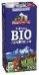 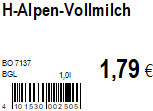 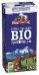 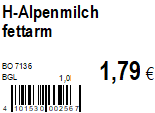 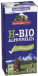 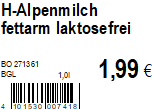 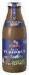 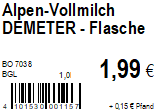 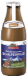 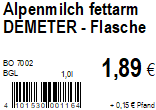 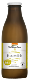 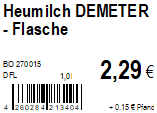 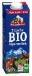 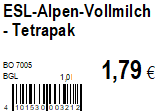 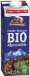 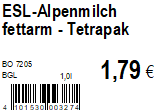 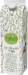 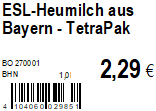 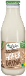 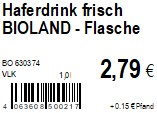 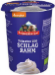 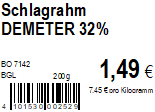 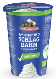 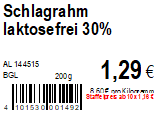 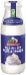 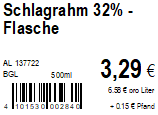 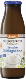 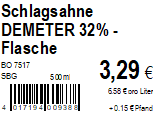 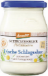 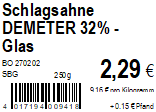 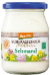 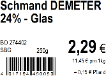 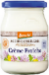 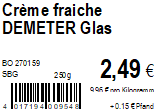 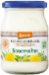 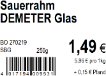 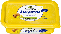 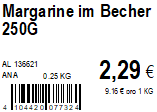 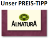 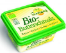 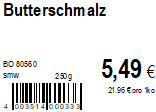 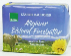 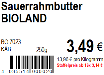 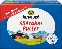 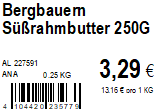 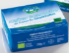 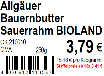 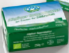 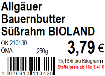 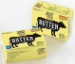 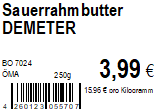 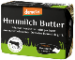 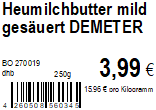 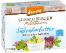 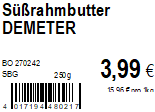 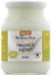 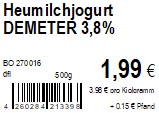 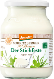 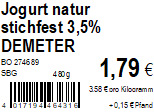 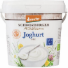 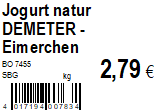 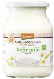 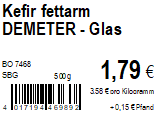 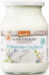 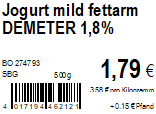 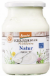 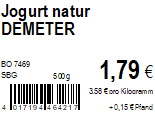 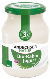 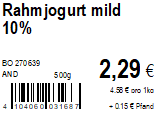 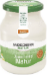 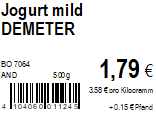 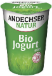 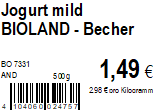 Frischwaren StandardsortimentFrischwaren StandardsortimentFrischwaren StandardsortimentFrischwaren StandardsortimentFrischwaren StandardsortimentFrischwaren StandardsortimentFrischwaren StandardsortimentFrischwaren StandardsortimentMengeMengeMenge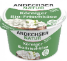 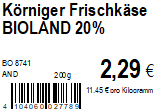 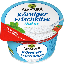 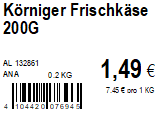 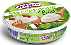 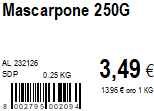 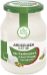 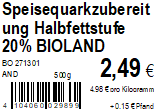 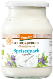 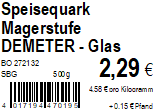 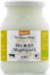 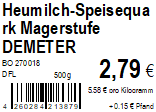 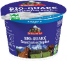 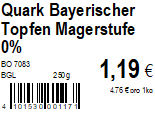 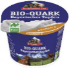 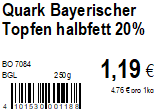 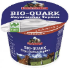 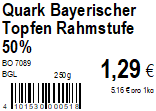 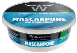 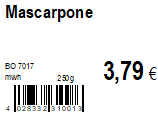 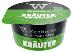 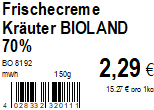 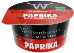 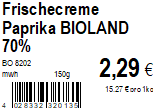 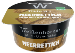 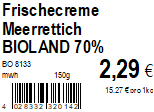 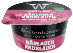 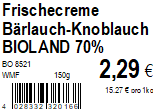 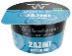 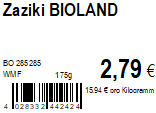 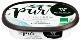 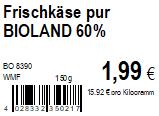 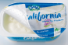 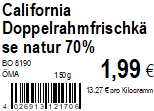 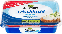 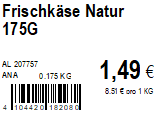 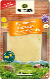 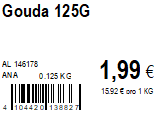 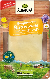 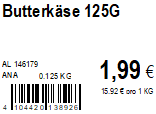 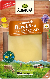 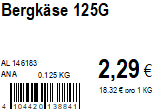 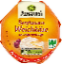 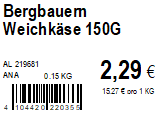 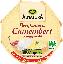 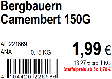 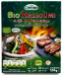 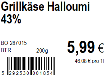 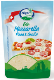 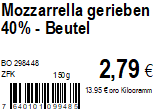 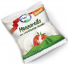 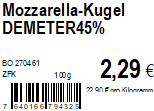 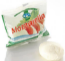 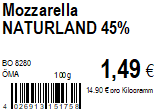 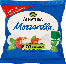 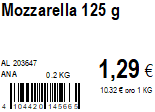 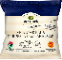 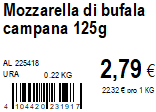 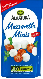 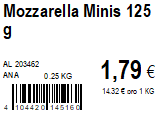 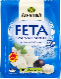 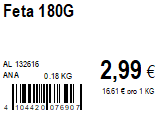 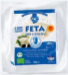 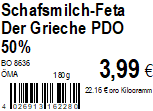 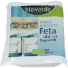 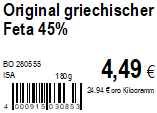 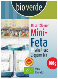 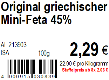 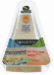 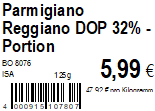 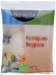 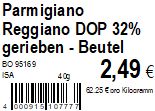 Frischwaren StandardsortimentFrischwaren StandardsortimentFrischwaren StandardsortimentFrischwaren StandardsortimentFrischwaren StandardsortimentFrischwaren StandardsortimentFrischwaren StandardsortimentFrischwaren StandardsortimentMengeMengeMenge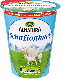 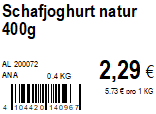 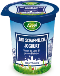 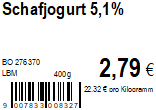 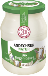 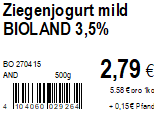 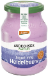 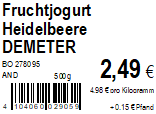 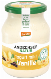 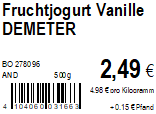 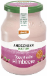 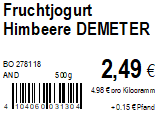 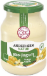 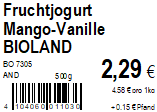 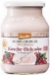 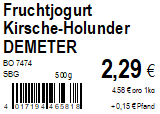 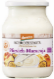 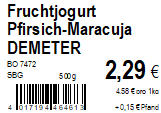 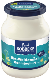 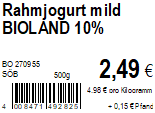 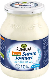 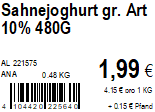 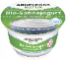 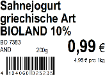 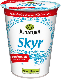 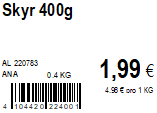 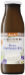 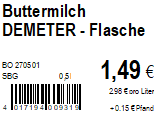 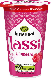 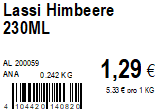 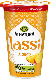 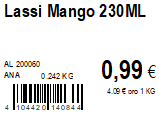 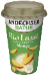 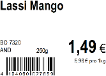 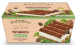 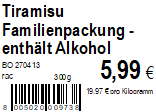 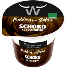 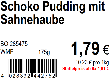 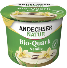 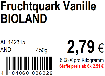 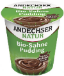 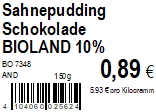 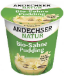 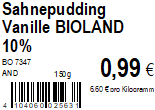 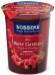 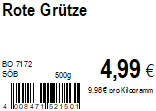 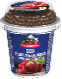 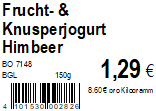 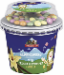 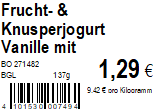 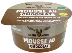 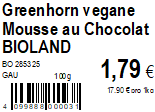 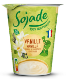 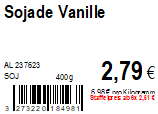 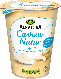 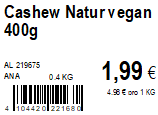 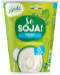 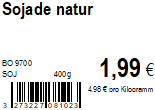 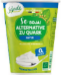 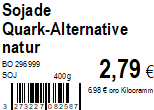 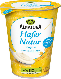 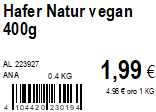 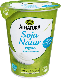 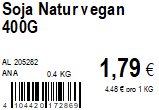 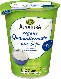 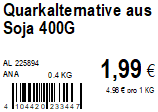 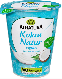 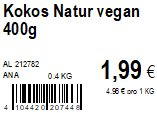 Frischwaren StandardsortimentFrischwaren StandardsortimentFrischwaren StandardsortimentFrischwaren StandardsortimentFrischwaren StandardsortimentFrischwaren StandardsortimentFrischwaren StandardsortimentFrischwaren StandardsortimentMengeMengeMenge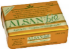 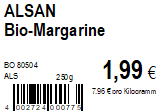 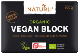 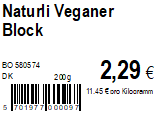 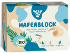 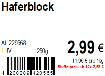 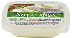 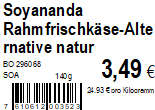 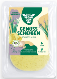 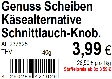 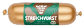 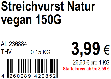 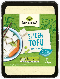 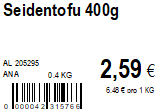 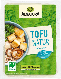 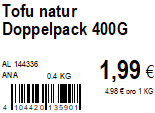 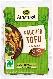 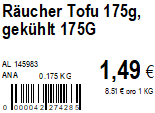 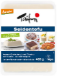 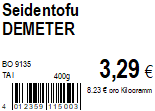 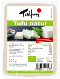 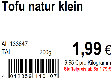 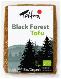 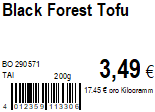 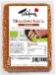 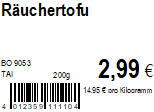 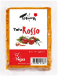 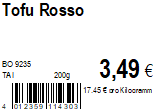 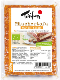 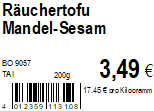 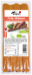 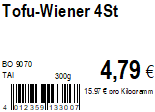 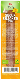 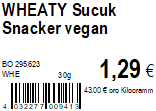 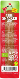 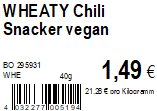 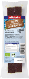 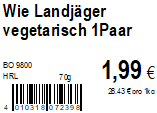 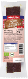 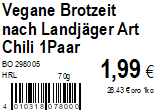 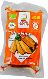 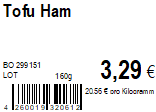 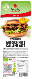 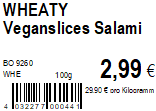 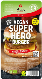 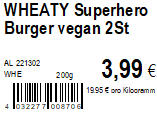 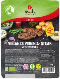 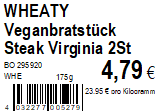 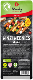 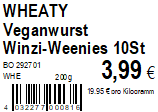 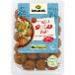 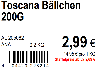 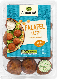 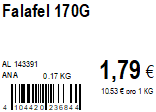 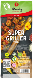 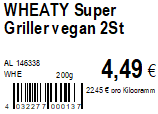 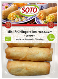 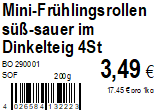 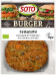 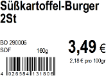 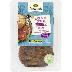 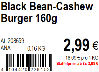 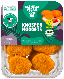 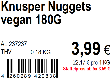 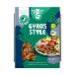 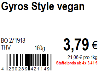 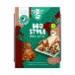 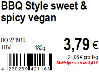 Frischwaren StandardsortimentFrischwaren StandardsortimentFrischwaren StandardsortimentFrischwaren StandardsortimentFrischwaren StandardsortimentFrischwaren StandardsortimentFrischwaren StandardsortimentFrischwaren StandardsortimentMengeMengeMenge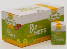 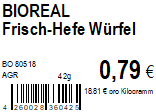 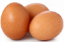 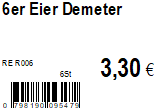 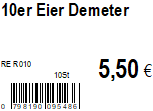 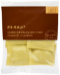 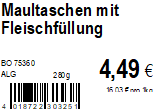 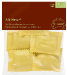 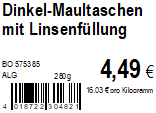 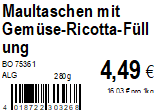 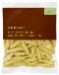 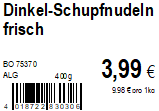 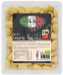 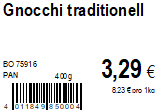 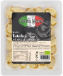 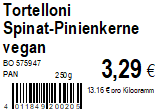 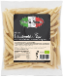 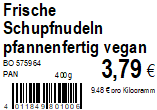 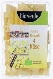 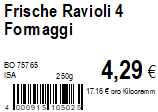 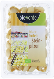 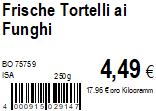 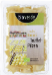 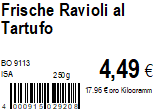 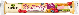 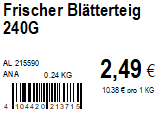 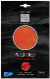 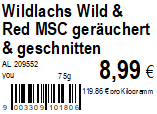 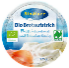 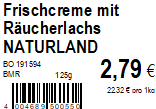 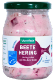 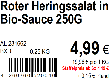 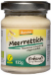 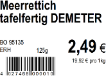 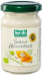 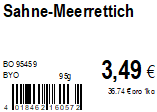 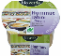 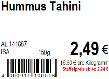 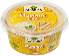 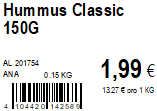 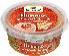 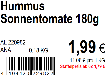 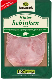 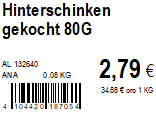 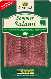 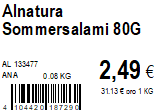 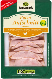 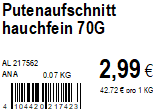 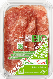 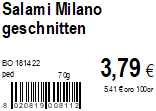 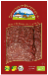 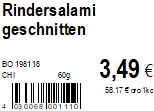 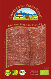 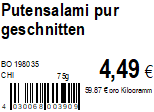 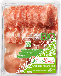 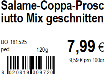 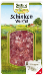 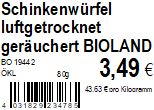 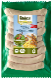 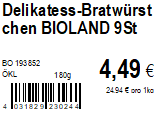 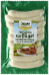 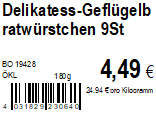 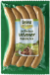 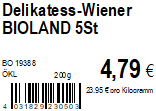 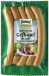 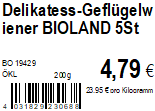 Tiefkühl StandardsortimentTiefkühl StandardsortimentTiefkühl StandardsortimentTiefkühl StandardsortimentTiefkühl StandardsortimentTiefkühl StandardsortimentTiefkühl StandardsortimentTiefkühl StandardsortimentMengeMenge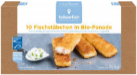 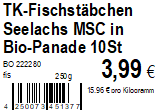 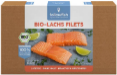 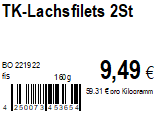 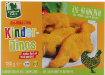 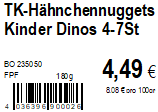 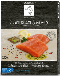 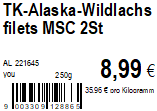 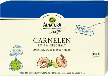 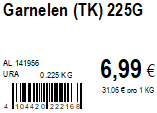 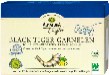 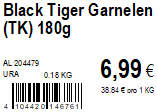 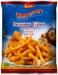 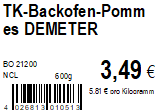 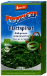 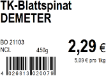 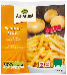 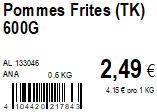 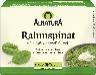 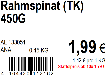 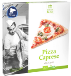 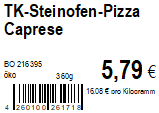 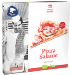 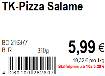 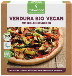 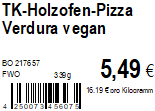 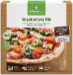 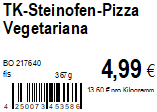 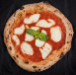 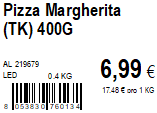 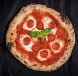 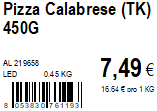 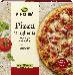 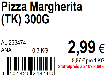 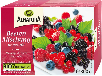 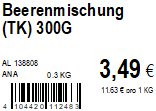 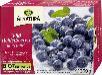 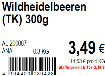 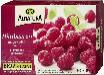 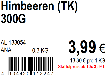 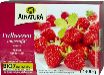 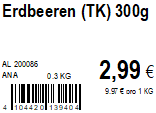 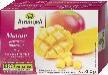 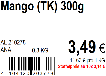 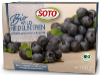 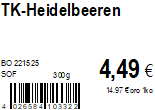 